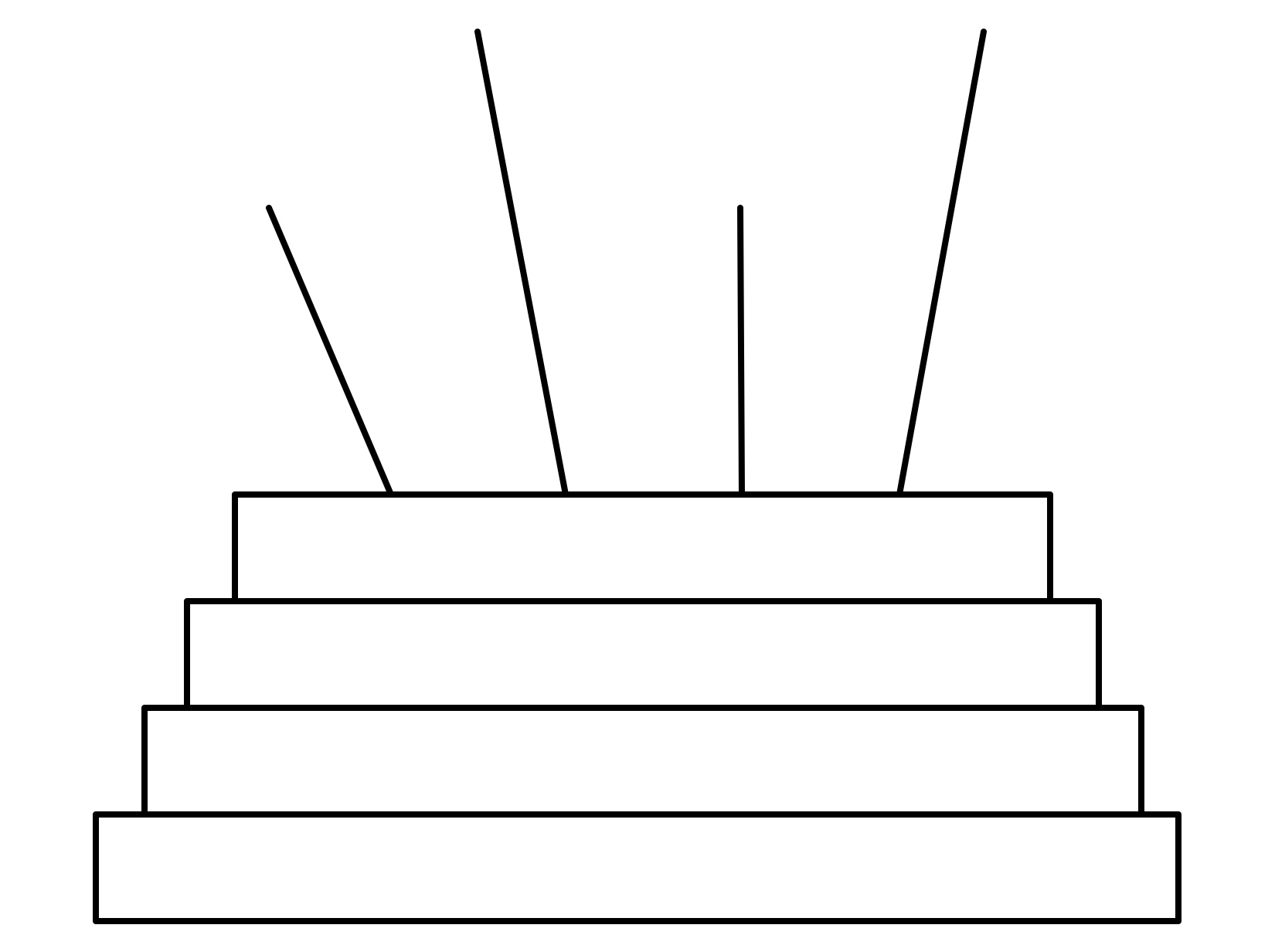 Being ___________ to the _______ is a value upheld all throughout scripture.During the Old Covenant giving generously to the poor was a ___________ of the ______.(Deuteronomy 15:10-11) NLT Give generously to the poor, not grudgingly, for the Lord your God will bless you in everything you do. 11 There will always be some in the land who are poor. That is why I am commanding you to share freely with the poor and with other Israelites in need.In the New Covenant, generosity to the poor is a _______ of ____________ ______.(1 John 3:16-17) NLT We know what real love is because Jesus gave up his life for us. So we also ought to give up our lives for our brothers and sisters. 17 If someone has enough money to live well and sees a brother or sister in need but shows no compassion—how can God’s love be in that person? Giving to the poor to be _______ by ________ is not sacrificial love.(Matthew 6:1) NLT “Watch out! Don’t do your good deeds publicly, to be admired by others, for you will lose the reward from your Father in heaven.Generously giving to the poor puts God’s ___________ into _________.God promises to ________, protect, _______, and heal those who are kind to the poor.(Psalm 41:1-3) NLT Oh, the joys of those who are kind to the poor! The Lord rescues them when they are in trouble. 2 The Lord protects them and keeps them alive. He gives them prosperity in the land and rescues them from their enemies. 3 The Lord nurses them when they are sick and restores them to health.God views _________ the poor as _________ to Him.(Proverbs 19:17) NLT If you help the poor, you are lending to the Lord—and he will repay you! Generously giving to the poor will be ______________ __________.(2 Corinthians 9:9) As the Scriptures say, “They share freely and give generously to the poor. Their good deeds will be remembered forever.”Giving generously to the poor prompts God to ___________ our ____________.(2 Corinthians 9:10-11) NLT For God is the one who provides seed for the farmer and then bread to eat. In the same way, he will provide and increase your resources and then produce a great harvest of generosity in you. 11 Yes, you will be enriched in every way so that you can always be generous.Allow the sacrificial love of God in you, _________ the fruit of ____________.